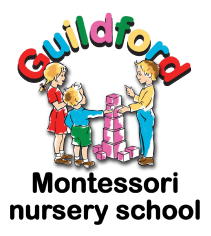 52. Young Worker PolicyAt Guildford Montessori Nursery School, All Saints we support young workers. At times there may be students on placement within the nursery school.  The EYFS (2021) sets out the requirements for young people working in a setting and we will adhere to these requirements at all times.Any student aged 17 or over who is attending our setting on a long term placement will be monitored and assessed to determine their competence levels. Any young person in the setting under the age of 18 is considered a child by law, therefore we will be vigilant towards their safety and well-being. We will provide each young person with a mentor/buddy within the setting that can support their well-being. Any safeguarding concerns will be dealt with according to our safeguarding policies procedures. Within our nursery school we expect our young staff to:Read, understand and adhere to all policies Take part in our ongoing staff suitability procedures. Declare any reasons why their suitability to work with children may change during their placementShare any safeguarding concerns they may have with their buddy/mentor or the safeguarding officer Maintain a high standard of work, behaviour, appearance and attendance whilst with the nurseryUndertake a full induction conducted by the nurseryAccess training as required by the management If studying whilst with the setting, undertake all tasks required by the tutor to keep up to date with the course. If your coursework falls behind at any point your placement in the setting will be at riskEnsure that the nursery school environment is safe and secure for all children at all times and report any issues as they ariseHelp with the day to day running of the nursery school by undertaking tasks as determined by the supervisors and managementTake part in staff meetings and all staff training as required by the nursery. This policy was adopted onSigned on behalf of the nurseryDate for review28th February 2023E.BuchholdtMarch 2024